竞价文件采购方式：线上竞价项目名称：广东省女子强制隔离所消杀除四害服务广东省女子强制隔离戒毒所云采链（广州）信息科技有限公司二零二零年十二月第一章竞价须知本项目通过云采链线上采购一体化平台进行竞价，参与竞价的供应商必须登录平台进行注册，注册成功后方可参与项目竞价。语言要求供应商提交的响应文件以及供应商与采购人或平台就有关项目的所有来往函电均应使用中文书写。供应商提交的文件或资料可以用另一种语言，但相应内容应附有中文翻译本，由翻译机构盖章或者翻译人员签名。两种语言不一致时以中文翻译本为准。竞价须知竞价说明参与竞价的供应商应承担所有与准备和参加竞价有关的费用，不论竞价的结果如何，采购人和代理机构均无义务和责任承担这些费用。参与竞价的供应商必须按竞价附件的格式填写，不得增加或删除表格内容。除单价、金额或项目要求填写的内容外，不得擅自改动竞价附件内容，否则将有可能影响成交结果，不推荐为成交候选人。参与竞价的供应商需对用户需求书的所有条款进行整体响应，用户需求书条款若有一条负偏离或不响应，不推荐为成交候选人。若成交供应商自身原因无法完成本项目，则采购人有权利保留追究责任。成交供应商因自身原因被取消成交资格，采购人可重新启动采购或按竞价公告规定顺延推选符合要求的供应商作为成交人。若本项目竞价采购失败，采购人将重新采购，届时采购人有权根据项目具体情况，决定重新采购项目的采购方式。成交供应商若无正当理由恶意放弃成交资格，采购人有权将拒绝其参加本项目重新组织的竞价采购活动。如采购人或代理机构在审核或复核参与竞价的供应商所提交的竞价资料时，供应商须无条件配合；期间若发现存在弄虚作假或相关的失信记录或违反国家法律法规等相关的不良情形，采购人可取消其成交资格并保留追究责任的权力。参与竞价的供应商向我司咨询的有关项目事项，一切以竞价文件规定和竞价公告规定以及本公司的书面答复为准，其他一切形式均为个人意见，不代表本公司的意见；参与竞价的供应商应认真阅读、并充分理解竞价文件的全部内容（包括所有的补充、修改内容重要事项、格式、条款、服务要求和技术规范、参数及要求等）。供应商没有按照竞价文件要求提交全部资料，或者参与竞价所上传的文件没有对竞价文件在各方面都作出实质性响应是供应商的风险，有可能导致其竞价被拒绝，或被认定为无效竞价。采购人有权拒绝接受任何不合格的货物或服务，由此产生的费用及相关后果均由成交供应商自行承担；供应商认为竞价结果损害其权益的，应按照云采链平台相关指引在规定的时间内向采购人或代理机构提交书面质疑，不提交的视为无异议，逾期提交将不予受理；本竞价公告和竞价文件的解释权归“云采链（广州）信息科技有限公司”所有。竞价文件的澄清或修改采购人或者采购代理机构可以对已发出的竞价文件进行必要的澄清或者修改。澄清或者修改的内容将在云采链平台上发布澄清（更正/变更）公告。无论澄清或者修改的内容是否影响竞价，平台将以短信形式通知所有的报名供应商；报名供应商应按要求履行相应的义务；如报名截止时间少于一个工作日的，采购人或者采购代理机构应当相应顺延报名的截止时间。采购人或者采购代理机构发出的澄清或修改（更正/变更）的内容为竞价文件的组成部分，并对供应商具有约束力。报名要求（参与竞价的供应商资质要求:报名时需要提供以下盖章资料，并对上传的报名文件资料承担责任）报名供应商须具有独立承担民事责任的在中华人民共和国境内注册的法人（提供法人营业执照等证明材料）；报名供应商须提供有效的《除虫灭鼠服务资质证》；服务人员须具有有效的有害生物防治员资格（质）证；报名供应商所使用的灭鼠杀虫药物按国家规定要有“三证”或使用全国或市爱卫会专家委员会推荐和认定的药物，严禁使用急性灭鼠药或其他明文禁用药物；具有消杀专用的器械，如热烟雾机，并按采购人实际情况增设灭蝇灯等设备；提供承诺函，格式详见附件；报名供应商须具备《政府采购法》第二十二条所规定的条件；提供供应商资格声明函，格式详见附件；供应商完全响应本项目用户需求的条款、内容及要求的，提供用户需求书响应声明函即可，格式详见附件；报价要求（报价时需要提供以下盖章资料，并对上传的竞价文件资料承担责任）通过报名供应商应根据本公告要求，在规定的竞价时间内对采购项目进行报价，同时按本公告要求完整、真实、准确地填写并上传相应报价附件（报价表）。公告中的报价次数指报价期间供应商可进行的最多报价次数。如报价次数为2次，指供应商最多可进行2次报价。如供应商只进行1次报价，则以此次报价为准；如供应商因报价有误或其他原因需重新进行第2次报价，则以第2次报价为准，以此类推。确定成交候选人本项目以最低价中标的方式确定成交供应商。报价时间截止后，系统按报价（经价格核准后的价格）由低到高顺序排列，报价最低的为第一成交候选人，报价相同的，按报价时间在前的为第一成交候选人；报价次低的为第二成交候选人，以此类推。 无效报价参与竞价的供应商报价超过最高或最低预算金额的视为无效报价；参与竞价的供应商须提供本项目要求的资质文件，如果不按公告规定或竞价文件要求等相关规定提供符合要求的资质文件，将被视为无效报价；参与竞价的供应商须对本项目采购内容进行整体报价，任何只对其中一部分内容进行的报价都被视为无效报价。大写金额和小写金额不一致的，以大写金额为准；单价金额小数点或者百分比有明显错位的，以报价表的总价为准，并修改单价；总价金额与按单价汇总金额不一致的，以单价金额计算结果为准，如果供应商不接受对其错误的更正，其报价将被视为无效报价；有下列情形之一的，视为串通竞价，其报价无效：存在单位负责人为同一人或存在控股、管理关系的不同单位参与同一竞价项目；不同供应商的响应文件由同一单位或者个人编制；不同供应商委托同一单位或者个人办理竞价事宜；不同供应商使用同一IP地址参与竞价；不同供应商的响应文件载明的项目管理成员或者联系人员为同一人；不同供应商的响应文件异常一致或者报价呈规律性差异；不同供应商的响应文件相互混淆；不同供应商的平台服务费从同一单位或者个人的账户转出；竞价活动失败报价供应商不足3家，本次竞价活动失败； 出现影响采购公正的违法、违规行为的；因重大变故，采购任务取消的；服务费成交供应商须向平台服务商云采链（广州）信息科技有限公司缴纳平台服务费，金额为成交金额的1.5%（四舍五入取整数），不足1000元收1000元。成交供应商无正当理由放弃成交资格的必须按竞价公告等相关规定缴纳相应的平台服务费；如确实因不可抗力放弃成交资格的，应在不可抗力发生后三个工作日内予以通知采购代理机构并提供相关的证明；如逾期，采购代理机构不予退还平台服务费；联系方式扫码关注微信公众号“云采链互联服务平台”，即可在线咨询相关事项；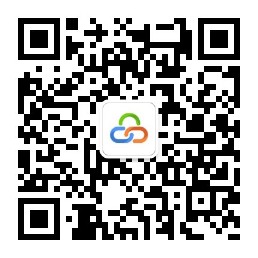 第二章  用户需求书项目一览表二、消杀工作目的根据《广东省病媒生物预防控制管理规定》（广东省人民政府令第167号）、《广东省除四害标准及考核鉴定试行办法》（粤爱卫[1999]25号）、《佛山市鼠虫防治条例》等要求，贯彻“预防为主”方针，降低“四害”密度，防止虫媒传播传染病的流行，落实我院除“四害”防病工作，维护我所良好的工作和生活环境。三、消杀服务项目防鼠、防蝇、防蚊、防蚁、防蟑螂、除蛇、驱猫，空气消毒等四、消杀服务范围及频次所区全部范围（包括各类工作用房室内、生活区周边及相应的草地、绿化带、下水道、污水处理池、垃圾收集点、监管院区范围等）。每月定期消杀服务4次。不定期开展防蚁、除蛇、驱猫、除“四害”等消杀工作，应及时提供消杀服务。五、服务期限服务期限1年。六、服务价格全年服务费不超过人民币76000元。七、付款方式每一个月结算一次。八、对服务人员要求    根据监管场所疫情防控工作要求，除有政策规定终止检测外，提供服务人员每次进入监管院区需提供一周内的新冠肺炎病毒核酸检测阴性结果报告。九、消杀服务考核标准（验收标准）按广东省爱卫办颁布的《广东省除四害标准及考核鉴定试行办法》（粤爱卫[1999]25号）防制标准为验收合格依据。如国家法律法规、规章、地方性法规、行业自治组织另有其它规定的，则自动适用。（一）灭鼠标准1.每间房（15平方米，下同），布放20×20厘米滑石粉块2块，一夜后鼠足印阳性粉块不超过5%。2.单位、居民住宅有鼠洞、鼠粪、鼠道、鼠咬痕等鼠迹的房间不超过3%；各类外环境累计2000米中的鼠迹不超过6处。（二）灭蚊标准1.居民住宅、单位内外环境各种存水容器和积水中，蚊幼及蛹的阳性率不超过5%。2.大中型水体蚊虫的孳生场所应得到有效控制，用500毫升水勺检查水样，蚊幼或蛹阳性勺不超过5%。3.特殊场所（公园、建筑工地、废品收购站和轮胎、缸罐堆放处）白天诱蚊30分钟，每人诱蚊获成蚊平均不超过1只。4.白天用电动吸蚊器在居民区的住房、杂物房、楼梯间等捕捉成蚊，每100间不超过50只。（三）灭蝇标准1.蝇类孳生场所应得到有效控制，检查内外环境蝇幼虫及蛹的阳性孳生地不超过3%。2.住宅、一般单位（如机关、学校、工厂等）有蝇阳性房间不超过3%；重点单位（如饮食业、食品加工与销售业等）有蝇阳性房间不超过2%；加工、销售、存放直接入口食品的场所无蝇。（四）灭蟑螂标准1.室内有蟑螂成（若）虫阳性房间不超过5％，平均每间房大蠊不超过5只，小蠊不超过10只。2.有蟑迹（蟑螂粪便、蜕皮、蟑尸、空卵鞘）的房间不超过10%。第三章竞价附件报 价 表备注：本项目报价应为全包价，包含税费、人工费、材费、项目过程中的应预见和不可预见的一切费用，采购人不再另外支付其他费用。注：供应商必须按报价表的格式填写，不得增加或删除表格内容。除单价、金额或项目要求填写的内容外，不得擅自改动报价表内容，否则将有可能影响成交结果，不推荐为成交候选人；除需求文件另有规定外，投标文件内不得含有任何对本报价进行价格折扣的说明或资料，否则为无效投标。报价表必须加盖单位公章，否则视为无效报价。平台上报价与上表合计不一致的，以报价表合计（经价格核准后的价格）为准。供应商名称（单位盖公章）：                     日期：                     承诺函致：广东省女子强制隔离戒毒所、云采链（广州）信息科技有限公司关于贵中心、贵司发布广东省女子强制隔离所消杀除四害服务的竞价公告，本公司（企业）愿意参加竞价，并声明：本公司（企业）所使用的灭鼠杀虫药物按国家规定要有“三证”或使用全国或市爱卫会专家委员会推荐和认定的药物，严禁使用急性灭鼠药或其他明文禁用药物；本公司（企业）具有消杀专用的器械，如热烟雾机，并按采购人实际情况增设灭蝇灯等设备。否则，由此所造成的损失、不良后果及法律责任，一律由我公司（企业）承担。供应商名称（单位盖公章）：          日期：          供应商资格声明函致：广东省女子强制隔离戒毒所、云采链（广州）信息科技有限公司关于贵中心、贵司发布广东省女子强制隔离所消杀除四害服务的竞价公告，本公司（企业）愿意参加竞价，并声明：一、本公司（企业）具备《中华人民共和国政府采购法》第二十二条规定的条件：（一）具有独立承担民事责任的能力；（二）具有良好的商业信誉和健全的财务会计制度； （三）具有履行合同所必需的设备和专业技术能力；（四）有依法缴纳税收和社会保障资金的良好记录；（五）参加政府采购活动前三年内，在经营活动中没有重大违法记录；（六）法律、行政法规规定的其他条件。二、本公司具有本次采购项目服务能力。三、本公司有固定的经营场所，信誉良好、售后维护服务好，并且在经营活动中无严重违法记录。四、本公司在本项目中不转包且不联合竞价。本公司（企业）承诺在本次采购活动中，如有违法、违规、弄虚作假行为，所造成的损失、不良后果及法律责任，一律由我公司（企业）承担。特此声明！备注：本声明函必须提供且内容不得擅自删改，否则视为响应无效。本声明函如有虚假或与事实不符的，作无效报价处理。供应商名称（单位盖公章）：                          日期：                   用户需求书响应声明函致：广东省女子强制隔离戒毒所、云采链（广州）信息科技有限公司关于贵单位、贵司发布广东省女子强制隔离所消杀除四害服务的竞价公告，本公司（企业）愿意参加采购活动，并作出如下声明：本公司（企业）承诺在报名时已对于用户需求书中的各项条款、内容及要求给予充分考虑，明确承诺对于本项目的用户需求中的各项条款、内容及要求均为完全响应，不存在任意一条负偏离或不响应的情况。本公司（企业）清楚，若对于用户需求书各项条款存在任意一条负偏离或不响应的情况，不被推荐为成交候选人的要求。本公司（企业）承诺在本次采购活动中，如有违法、违规、弄虚作假行为，所造成的损失、不良后果及法律责任，一律由我公司（企业）承担。备注：本声明函必须提供且内容不得擅自删改，否则视为响应无效。本声明函如有虚假或与事实不符的，作无效报价处理。供应商名称（单位盖公章）：       日期：合同通用条款甲    方（招标人）：                   电    话：           　   传  真：           地  址：乙    方（中标人）：电    话：                传  真：           地  址：   项目名称：                                   项目编号：               根据              项目（项目编号：    ）的采购结果，《中华人民共和国合同法》的规定，经双方协商，本着平等互利和诚实信用的原则，一致同意签订本合同如下。货物内容 合同总额为全包价，包含税费、人工费、材费、项目过程中的应预见和不可预见的一切费用，采购人不再另外支付其他费用。注：货物名称内容必须与投标文件中货物名称内容一致。合同金额合同金额总计为（大写）：_________________元（￥_______________元）。二、消杀工作目的根据《广东省病媒生物预防控制管理规定》（广东省人民政府令第167号）、《广东省除四害标准及考核鉴定试行办法》（粤爱卫[1999]25号）、《佛山市鼠虫防治条例》等要求，贯彻“预防为主”方针，降低“四害”密度，防止虫媒传播传染病的流行，落实我院除“四害”防病工作，维护我所良好的工作和生活环境。三、消杀服务项目防鼠、防蝇、防蚊、防蚁、防蟑螂、除蛇、驱猫，空气消毒等四、消杀服务范围及频次所区全部范围（包括各类工作用房室内、生活区周边及相应的草地、绿化带、下水道、污水处理池、垃圾收集点、监管院区范围等）。每月定期消杀服务4次。不定期开展防蚁、除蛇、驱猫、除“四害”等消杀工作，应及时提供消杀服务。五、服务期限服务期限1年。六、服务价格全年服务费不超过人民币76000元。七、付款方式每一个月结算一次。八、对服务人员要求    根据监管场所疫情防控工作要求，除有政策规定终止检测外，提供服务人员每次进入监管院区需提供一周内的新冠肺炎病毒核酸检测阴性结果报告。九、消杀服务考核标准（验收标准）按广东省爱卫办颁布的《广东省除四害标准及考核鉴定试行办法》（粤爱卫[1999]25号）防制标准为验收合格依据。如国家法律法规、规章、地方性法规、行业自治组织另有其它规定的，则自动适用。（一）灭鼠标准1.每间房（15平方米，下同），布放20×20厘米滑石粉块2块，一夜后鼠足印阳性粉块不超过5%。2.单位、居民住宅有鼠洞、鼠粪、鼠道、鼠咬痕等鼠迹的房间不超过3%；各类外环境累计2000米中的鼠迹不超过6处。（二）灭蚊标准1.居民住宅、单位内外环境各种存水容器和积水中，蚊幼及蛹的阳性率不超过5%。2.大中型水体蚊虫的孳生场所应得到有效控制，用500毫升水勺检查水样，蚊幼或蛹阳性勺不超过5%。3.特殊场所（公园、建筑工地、废品收购站和轮胎、缸罐堆放处）白天诱蚊30分钟，每人诱蚊获成蚊平均不超过1只。4.白天用电动吸蚊器在居民区的住房、杂物房、楼梯间等捕捉成蚊，每100间不超过50只。（三）灭蝇标准1.蝇类孳生场所应得到有效控制，检查内外环境蝇幼虫及蛹的阳性孳生地不超过3%。2.住宅、一般单位（如机关、学校、工厂等）有蝇阳性房间不超过3%；重点单位（如饮食业、食品加工与销售业等）有蝇阳性房间不超过2%；加工、销售、存放直接入口食品的场所无蝇。（四）灭蟑螂标准1.室内有蟑螂成（若）虫阳性房间不超过5％，平均每间房大蠊不超过5只，小蠊不超过10只。2.有蟑迹（蟑螂粪便、蜕皮、蟑尸、空卵鞘）的房间不超过10%。违约责任与赔偿损失乙方交付的货物、工程/提供的服务不符合招标文件、投标文件或本合同规定的，甲方有权拒收，并且乙方须向甲方支付本合同总价5%的违约金。乙方未能按本合同规定的交货时间交付货物的/提供服务，从逾期之日起每日按本合同总价3‰的数额向甲方支付违约金；逾期15天以上（含15天）的，甲方有权终止合同，要求乙方支付违约金，并且给甲方造成的经济损失由乙方承担赔偿责任。甲方无正当理由拒收货物/接受服务，到期拒付货物/服务款项的，甲方向乙方偿付本合同总价的5%的违约金。甲方逾期付款，则每日按本合同总价的3‰向乙方偿付违约金。其它违约责任按《中华人民共和国合同法》处理。争议的解决合同执行过程中发生的任何争议，如双方不能通过友好协商解决，甲、乙双方一致同意向甲方所在地人民法院提起诉讼。不可抗力任何一方由于不可抗力原因不能履行合同时，应在不可抗力事件结束后1日内向对方通报，以减轻可能给对方造成的损失，在取得有关机构的不可抗力证明或双方谅解确认后，允许延期履行或修订合同，并根据情况可部分或全部免于承担违约责任。税费在中国境内、外发生的与本合同执行有关的一切税费均由乙方负担。其它本合同所有附件、招标文件、投标文件、中标通知书均为合同的有效组成部分，与本合同具有同等法律效力。在执行本合同的过程中，所有经双方签署确认的文件（包括会议纪要、补充协议、往来信函）即成为本合同的有效组成部分。如一方地址、电话、传真号码有变更，应在变更当日内书面通知对方，否则，应承担相应责任。 除甲方事先书面同意外，乙方不得部分或全部转让其应履行的合同项下的义务。合同生效合同自甲乙双方法人代表或其授权代表签字盖章之日起生效。合同壹式 伍 份，其中甲乙双方各执 贰 份，招标代理机构执  壹  份。甲方（盖章）：                          乙方（盖章）：代表：                                  代表： 签定地点：签定日期：        年     月    日       签定日期：        年     月     日    开户名称：银行账号：开 户 行：采购内容数量服务期最高限价广东省女子强制隔离所消杀除四害服务1项1年人民币76000元序号名称单位数量报价（元）备注1广东省女子强制隔离所消杀除四害服务项1采购内容数量服务期最高限价广东省女子强制隔离所消杀除四害服务1项1年人民币76000元